ČETRTEK, 16.4.2020 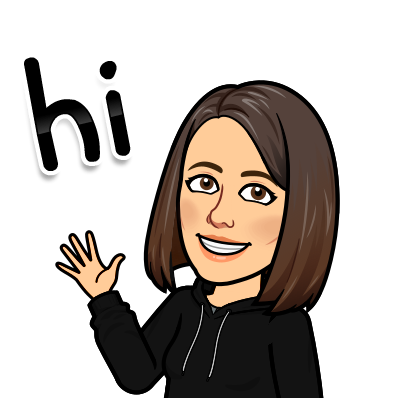 Tole je tvoj današnji urnik in naloge: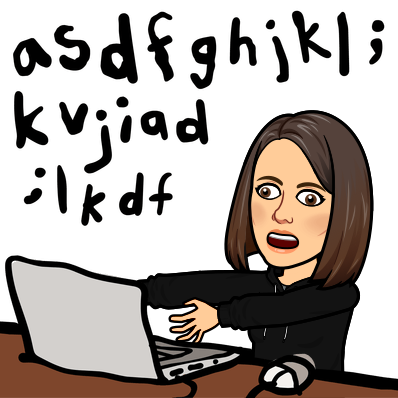 NE POZABI. Danes mi v pregled pošlješ MATEMATIKO.TJA( 1 URA)Navodila za delo učencem, ki nimajo dodatne učne pomoči!!!Dear kids, first I would like you to repeat words connected to food, by completing the crossword Wbp. 71. What's the proverb?Učenci, hrano ponovite še tako, da rešite križanko v delovnem zvezku na strani 71. Kakšno je geslo?Additional exercises if you wish to: Wbp. 72. Kdor želi, lahko reši še Dz str. 72. THE TIMEWatch the power point Telling time, where the time is explained. Najprej si poglejte power point Telling time, o tem, kako se pove, koliko je ura v angleščini. Then look at the worksheet The time. If you can, you can stick the worksheet into your notebooks. Otherwise rewrite the words.Poglejte si učni list The Time. Kdor lahko, naj si prilepi učni list v zvezek, ostali si prepišite. Now practice the time. Draw the clocks in your notebooks and write the time. V zvezek prilepite ure in vadite zapis. LAŽJA NAVODILA za delo učencev, ki imajo pri TJA učno pomoč!!!Dear kids, first I would like you to repeat words connected to food, by completing the crossword Wbp. 71. What's the proverb?Učenci, hrano ponovite še tako, da rešite križanko v delovnem zvezku na strani 71. Kakšno je geslo?THE TIMEWatch the power point Telling time, where the time is explained. Najprej si poglejte power point Telling time, o tem, kako se pove, koliko je ura v angleščini. Then look at the worksheet The time. If you can, you can stick the worksheet into your notebooks. Otherwise rewrite the words.Poglejte si učni list The Time. Kdor lahko, naj si prilepi učni list v zvezek, ostali si prepišite. Now practice the time. Draw the clocks in your notebooks and write the time. V zvezek prilepite ure in vadite zapis. MATEMATIKA (1 URA)Navodila za tvoje delo:V zvezek ponovi račune pisnega deljenja. Delaj sam/a. Preden ti pregledajo starši, mi pošlji fotografijo izdelka na e-mail še danes (če se le da do 15.ure).Reši ZV str.57/4 nal.(v zvezek)Reši ZV str. 58/ 1.nal. (učenci, ki potrebujejo učno pomoč, lahko naredijo samo 1.stolpec oz. po želji 1. in 2.stolpec)Reši ZV str. 58/ 2.nal (v zvezek)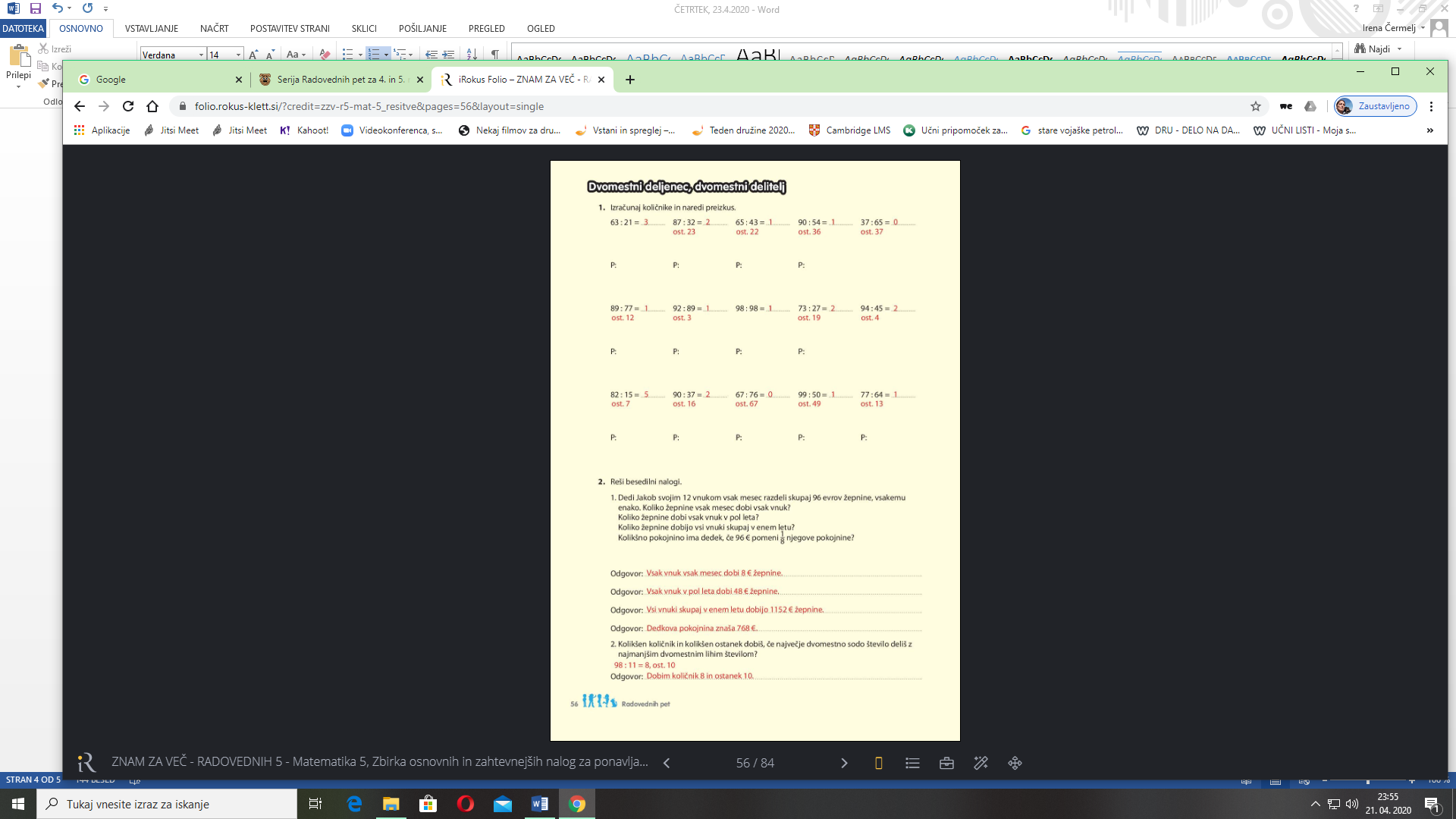 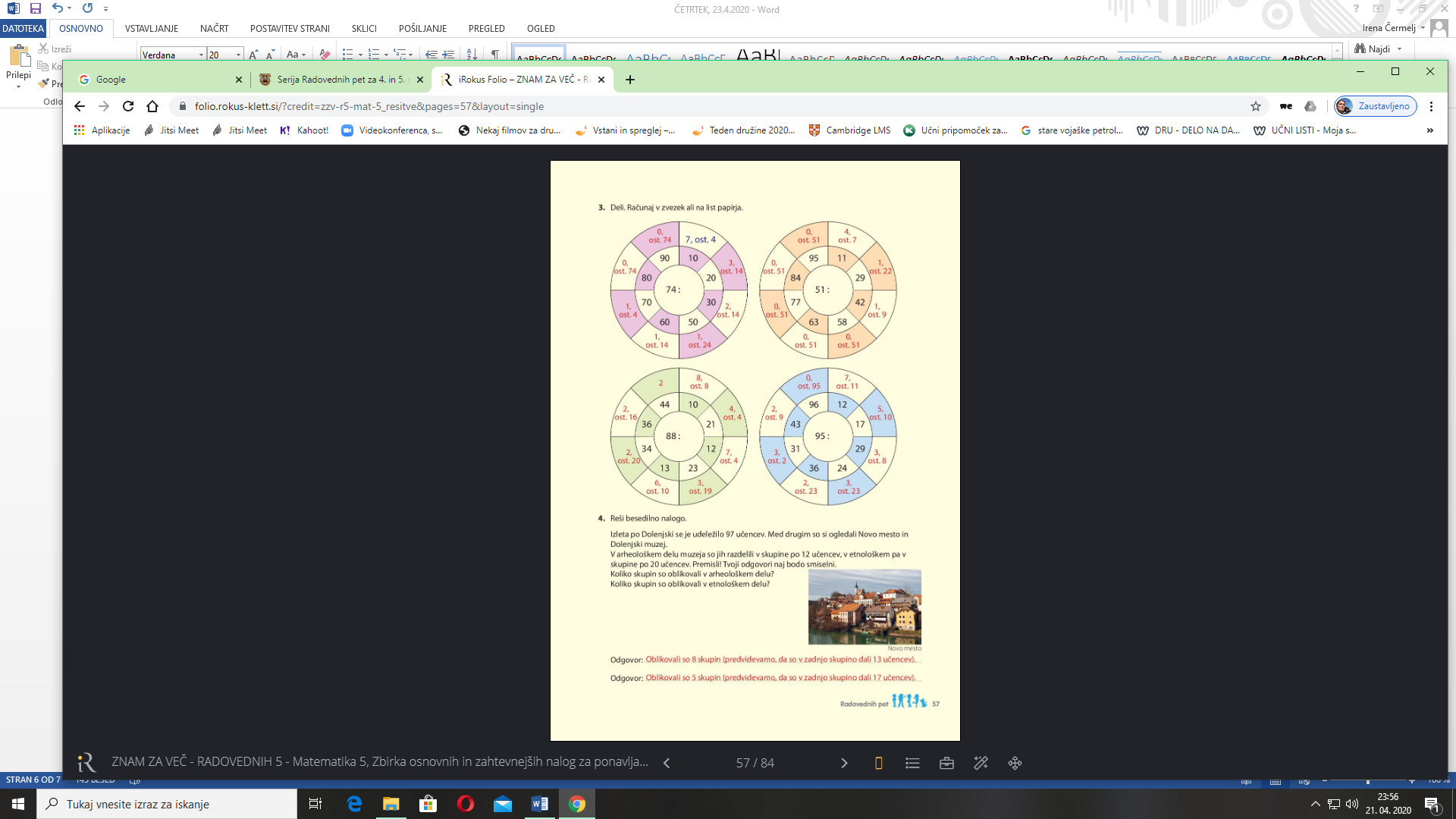 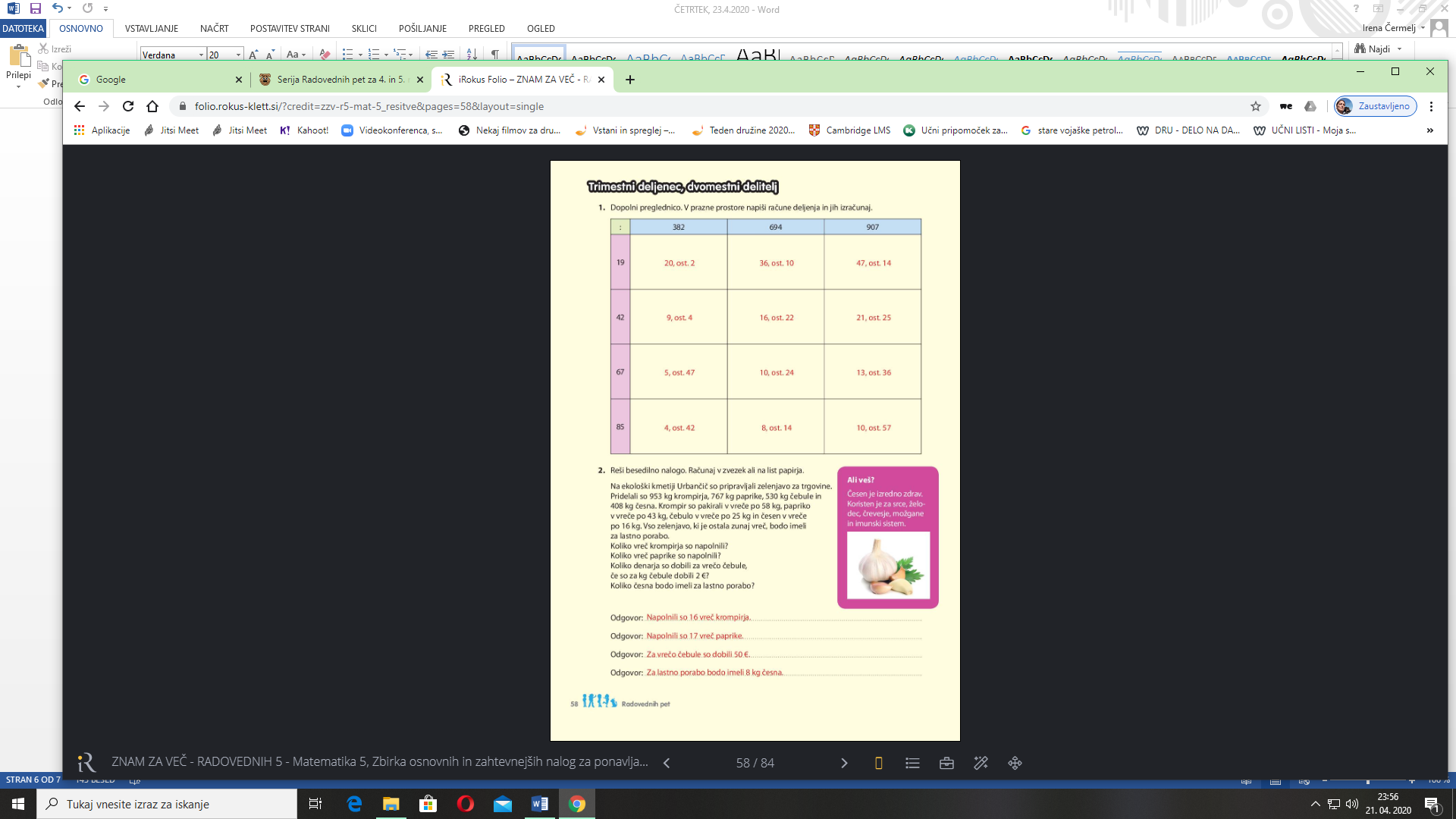 GOSPODINJSTVO(1)GLEJ V MAPO GOSPODINJSTVO (na spletni strani šole)TJA (1)MATEMATIKA (1)PISNO DELJENJE Ponovitev pisnega deljenjaZV STR.57/4.NnalNARAVOSLOVJE IN TEHNIKA (1)GLEJ MEDPREDMETNO POVEZOVANJELIKOVNA UMETNOSTGLEJ MEDPREDMETNO POVEZOVANJE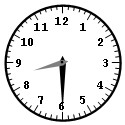 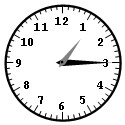 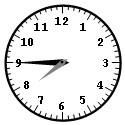 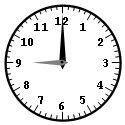 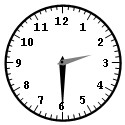 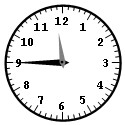 Zapis v zvezek:              VAJAReši račune in naredi preizkus.2320 : 40=2160 : 30=581: 83=348: 58=663: 39=910: 26=Si opazil kaj posebnega?REŠITVE VČERAJŠNJE IN DANAŠNJE NALOGE: